HSCA of WNY  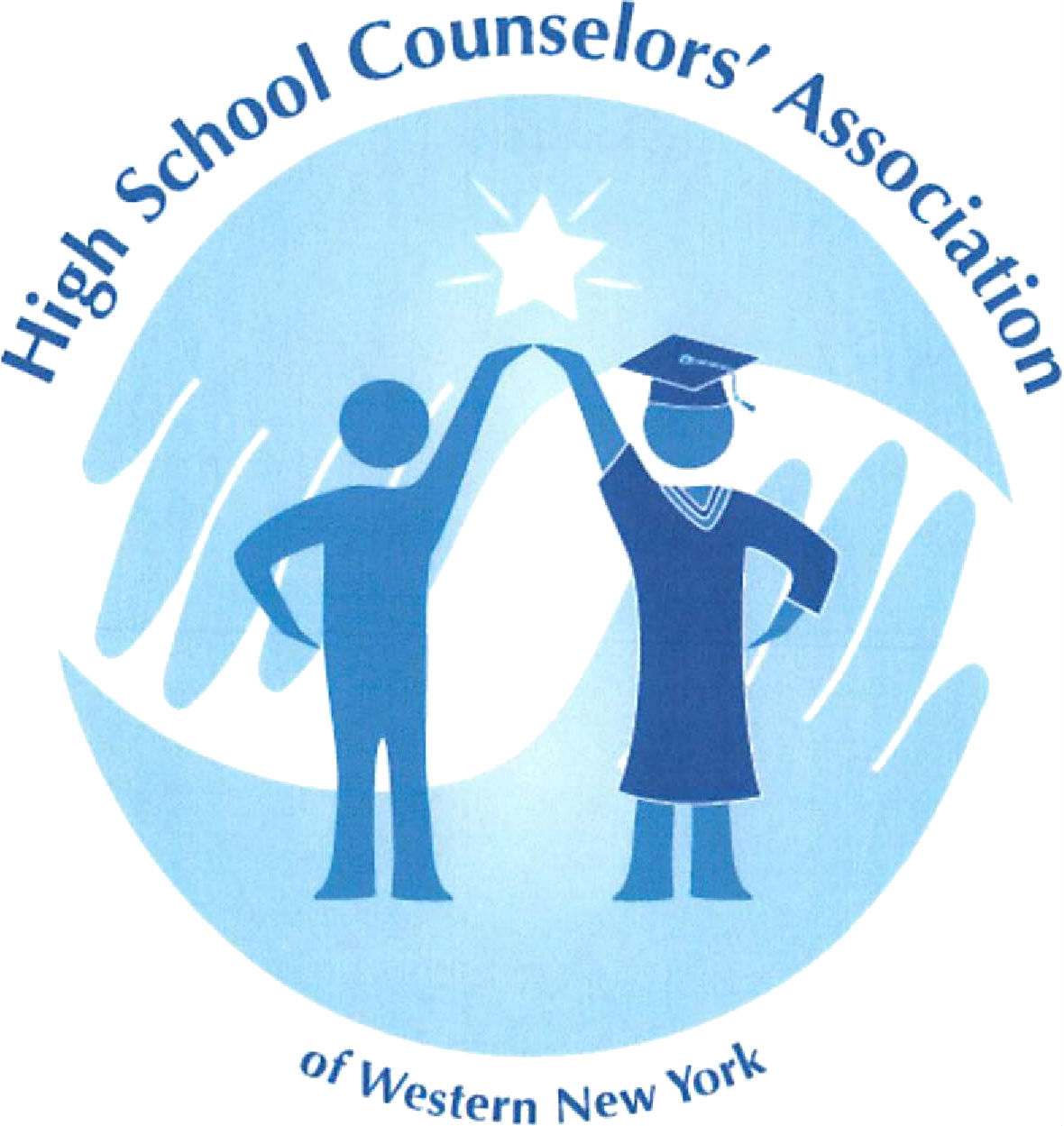 January MeetingFriday, January 19, 2018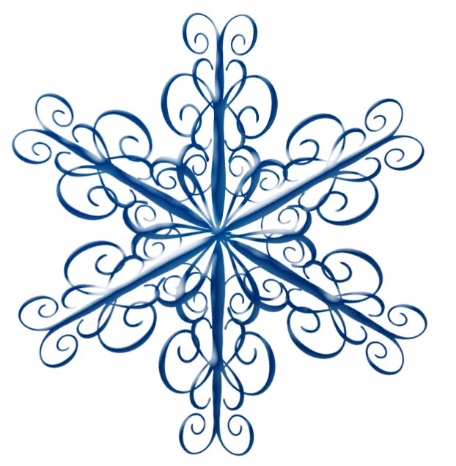 Daemen College4380 Main StreetAmherst, NY 14226Wick Student Center First Floor Alumni Lounge*Turn into Daemen from Main Street, at first stop sign make a right into the lot and park between Wick and Duns Scotus Building.Program Agenda:8:30-9:00 a.m.		Networking, Sign-in, and beverages/continental breakfast9:00-9:45 a.m           	Jack Armstrong – Announcer for the Toronto Raptors “Making an Impact” Presentation*Gain some positive inspiration and recharge the batteries for an energizing start to 2018!10:00-10:30 a.m	Jessica Clark, Senior Associate Director of Admissions at University at Buffalo presenting on the Coalition Application10:30	-Frank Williams, VP for Enrollment Management at Daemen	-Harry Gong & Dave Coates: National College Fair updates-Jodie Cormier, announcements & organization business	Coordinated by:Mark Veronica – Canisius HS & Terri Jacobs – Williamsville South HSRSVP to Terri Jacobs – tjacobs@williamsvillek12.org (by January 16th)